Ben’s Frog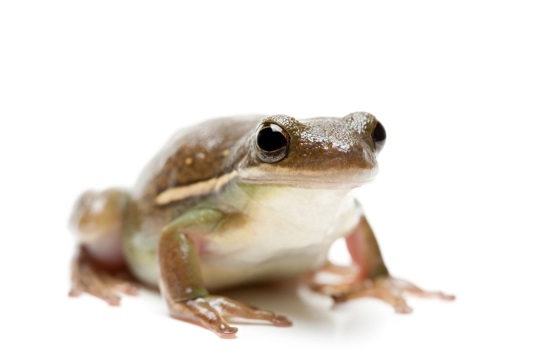 Ben had a frog in a box.The frog was little and green.Ben found it in the park.The frog was by a rock.He gave it to his friend.What did Ben have?——————————————————————-Where did Ben keep his frog?——————————————————————-What colour was the frog?——————————————————————Where did Ben find the frog?——————————————————————